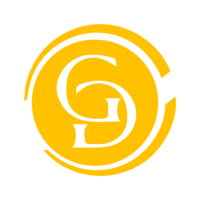 Offre d’emploi : RESPONSABLE D’EXPLOITATION Château ThéséeGroupe viticole recherche pour son domaine d’exception en vallée du Cher, (appellation Touraine Chenonceaux) son futur responsable.En relation étroite et directe avec la direction, vous assurez : - Organisation des travaux, la gestion et la supervision de l'équipe vigne.- Suivi des prestataires et le contrôle de la qualité du travail.- Suivi précis du vignoble pour prendre les décisions stratégiques, en collaboration avec la Direction, pour la protection du vignoble.- Garantir la traçabilité en lien avec la Direction.- Organiser et assurer la maintenance et l'entretien des parcs et du matériel- Participation aux travaux mécaniques.- Suivi de vinification La personne qui nous rejoindra participera à tous les aspects de la conduite de la vigne à la mise en bouteille ainsi qu'aux projets de développement ; plantations, travaux et aménagements de nouveaux locaux.Profil recherché Vous êtes de formation Ingénieur Agro + DNO, ou DNO seul avec une expérience viticole. Vous avez une expérience certaine de la vinification en blanc.Vous avez envie de rejoindre une exploitation à taille humaine pour en accompagner le développement et y prendre une place centrale.Personne à contacter pour plus d’informations : Monsieur François Gilbert : 06 03 75 49 24Pour postuler, envoyer un mail à l’adresse suivante : philippe@gilbertgaillard.com